В соответствии с постановлением главы от 14.03.2019 года № 01-03-219/9 «О примерном перечне муниципальных программ муниципального образования «Ленский район» (ред. 07.07.2023 года № 01-03-405/3), с Порядком разработки и реализации муниципальных программ муниципального образования «Ленский район», утвержденного постановлением от 29.12.2020 г. № 01-03-732/0 (ред. 07.03.2023 г.  № 01-03-125/3) п о с т а н о в л я ю:Приложениек постановлению и.о. главы«__» ___________2023г№ __________________Паспортмуниципальной программы  «Социальная поддержка граждан Ленского района»Паспорт ведомственного проекта «Реализация мер по социальной поддержке и по обеспечению безопасных условий труда»муниципальной программы «Социальная поддержка граждан Ленского района»Паспорт комплекса процессных мероприятий муниципальной программы «Социальная поддержка граждан Ленского района»Раздел 1. Характеристика текущего состояния	Основные направления развития системы социальной защиты населения сосредоточены на создании условий для ослабления негативных тенденций в жизнедеятельности различных категорий населения, в первую очередь, граждан пожилого возраста, детей-сирот, детей, оставшихся без попечения родителей, инвалидов, недееспособных граждан. Важным условием остается усиление адресности оказываемой поддержки и сохранение социальной стабильности в обществе. 	В настоящее время социальная поддержка и социальное обслуживание граждан старшего возраста, многодетных малообеспеченных семей, инвалидов, включая детей–инвалидов, в том числе детей - сирот и детей, оставшихся без попечения родителей, удовлетворение их жизненных потребностей является одним из приоритетных направлений стратегии социально-экономического развития Республики Саха (Якутия). Мерами социальной поддержки, установленными на федеральном и республиканском уровне, на территории муниципального образования «Ленский район» в настоящее время пользуются следующие граждане:847 малообеспеченных семей получают пособие на детей;1076 гражданам, получающим пенсию ниже размера, установленного по Республике Саха (Якутия), выплачивается региональная социальная доплата к пенсии.8043 человек получают различные выплаты, связанные со званием «Ветеран труда», наличием инвалидности, потерей кормильца и т.д.	Между тем главной целью стратегии социально-экономического развития Ленского района до 2030 года является обеспечение достойного уровня и высокого качества жизни населения Ленского района на основе формирования комфортной среды для жизнедеятельности. А это и оказание мер социальной поддержки на муниципальном уровне, и улучшение условий охраны труда.	В рамках комплекса процессных мероприятий под понятием «отдельные категории граждан» подразумеваются:- неработающие инвалиды;- семьи, имеющие в своем составе детей-инвалидов;- семьи, имеющие в своем составе инвалидов детства;- ветераны-участники Великой Отечественной войны, лица, имеющие знак «Житель блокадного Ленинграда», ветераны тыла, вдовы участников ВОВ;- малообеспеченные одиноко проживающие неработающие пенсионеры (женщины старше 55 лет, мужчины старше 60 лет);- работники учреждений муниципальной бюджетной сферы муниципального образования «Ленский район» и работники Государственного бюджетного учреждения РС (Я) «Ленская центральная районная больница», прекратившие свою трудовую деятельность с 2008 года, при наличии у них не более одного перерыва стажа в учреждениях муниципальной бюджетной сферы и при наличии общего стажа работы в учреждениях муниципальной бюджетной сферы 15 и более лет;- лица без определенного места жительства;- дети-сироты, дети, оставшиеся без попечения родителей;- недееспособные граждане,- онкологические больные, проживающие в поселках Витим и Пеледуй, селах Толон, Иннялы;- многодетные малообеспеченные семьи.	Разработка программы «Социальная поддержка граждан Ленского района» является частью социальной политики, которая призвана обеспечить реализацию дополнительных мер по социальной поддержке людей с ограниченными возможностями, пожилых граждан, находящихся в наиболее тяжелом социально-экономическом положении; детей – сирот, детей, оставшихся без попечения родителей, создание условий для их жизнедеятельности.	I. Инвалидность – это проблема не одного человека, и даже не части общества, а всего общества в целом. 	Социальная среда должна быть преобразована таким образом, что инвалид с тяжёлыми заболеваниями, выраженными анатомическими дефектами и последствиями травм, другими грубыми нарушениями здоровья мог достичь максимально возможного гармонического единства с этой средой. Для этого в окружающем мире должны быть созданы такие условия, чтобы инвалид мог полноценно выполнять основные свойственные человеку функции - учиться, трудиться, иметь семью, свободно передвигаться в пространстве, иметь доступ к информации, контактировать с людьми, заниматься физкультурой и спортом, осваивать культурное наследие, творчески самовыражаться и т.д. При создании таких социальных условий инвалид сможет вести доступный ему здоровый образ жизни, испытывать душевное, физическое и социальное благополучие, несмотря на имеющиеся нарушение в организме.	Рассматривая инвалидность как один из показателей здоровья населения, следует отметить, что высокий уровень инвалидности в Ленском районе является важнейшей проблемой. В настоящее время на территории района проживает порядка 2 000 инвалидов. Информация по количественному составу инвалидовпо Ленскому району	II. Процесс старения населения в целом по России, в том числе в Республике Саха (Якутия) сопровождается увеличением доли пожилых людей в общей численности населения. В предстоящем десятилетии ожидается, что рост численности населения старше трудоспособного возраста и его доли в общей численности населения продолжится, причем опережающими темпами будет расти численность лиц в возрасте 80 лет и старше.	При такой объективной ситуации необходимо усиление государственной и муниципальной социальной политики в сфере социальной поддержки людей пожилого возраста, создания им необходимых условий для адаптации в обществе, обеспечения уровня безопасности жизни и здоровья. При этом забота о здоровье пожилых людей, их лекарственном обеспечении является приоритетной составляющей социальной политики.С какими проблемами сталкивается пожилой человек в современном обществе, и с какими проблемами сталкивается общество при решении вопросов, связанных с пожилыми людьми? Во-первых, это проблемы экономического порядка. Пожилые люди в силу объективных причин в подавляющем большинстве являются нетрудоспособными, а потому возникает проблема их материального обеспечения. Во-вторых, это проблемы нравственных взаимоотношений как пожилого человека с обществом, так и общества с пожилыми людьми. В-третьих, это круг вопросов, связанных с решением проблем ослабленного здоровья пожилых людей.	Оценка состояния здоровья и способности к самообслуживанию показала, что определенная часть пенсионеров (порядка 20%) чувствуют себя плохо и нуждаются в некоторой бытовой помощи со стороны. Подавляющее большинство из них находят эту поддержку в своей семье - по их словам, им помогают родные. Однако есть и одинокие граждане, которые утрачивают способность к самостоятельному обслуживанию и нуждаются в посторонней помощи.	В нашем районе социальные услуги получают около двухсот нуждающихся жителей, главным образом, пожилых. Наиболее востребованной социальной услугой является надомное обслуживание граждан. Социально-бытовые услуги на дому получают 155 человек. Особо следует отметить такую категорию граждан, как участники Великой Отечественной войны, жители блокадного Ленинграда, вдовы погибших и умерших участников Великой Отечественной войны, ветераны тыла. Бесспорно, меры социальной поддержки указанной категории граждан оказываются в соответствии с федеральными и республиканским нормативно-правовыми актами. Однако, целесообразно рассматривать вопрос улучшения качества жизни этой категории пожилых граждан путем оказания мер социальной поддержки и на муниципальном уровне. В настоящее время в Ленском районе проживает одна жительница блокадного Ленинграда, 11 вдов погибших и умерших участников Великой Отечественной войны, 72 ветерана тыла.	Отдельно необходимо отметить проблему, которая существует у жителей, отдаленных от районного центра поселков Витим и Пеледуй, сел Толон и Иннялы, больных онкологическими заболеваниями. Указанной категории граждан необходимо как минимум раз в год проходить обследование и лечение у врача-онколога в ГБУ РС (Я) «Ленская центральная районная больница». Информация по количественному составу больных онкологическими заболеваниями, проживающих в отдаленных от районного центра населенных пунктах: Витим, Пеледуй, Толон, Иннялы.	В настоящее время стоимость проезда по маршруту Витим-Ленск-Витим варьируется в зависимости от вида транспорта, сезона, а также возможности субсидирования проезда жителям Ленского района за счет средств бюджета МО «Ленский район». Так, например, билет на такси (автомобильный транспорт) стоит 5 000 рублей, на «Полесье» (водном виде транспорта) (при наличии субсидированных билетов) – 1 850 рублей, на самолет – в период межсезонья - 4 200 рублей. Таким образом, в среднем стоимость проезда в одну сторону составляет 3 683 рубля. На сегодня на диспансерном учете в п. Витим состоит 59 онкобольных, в п. Пеледуй – 60 человек. Всего 119 человек. Жители населенных пунктов Толон и Иннялы на учете у врача-онколога в настоящее время не состоят. Однако потребность проезда может возникнуть в любое время, в связи с чем, необходимо включить вышеуказанные отдаленные села в программу «Социальная поддержка граждан». Даже для работающего человека сумма на проезд достаточно большая сумма, учитывая еще и тот факт, что постоянно необходимы средства на приобретение лекарств, а для пенсионера эти траты и вовсе оказываются неподъемными. 	Еще одной актуальной социальной проблемой современного общества является рост количества людей без определенного места жительства. Есть несколько основных путей, которыми человек становится бездомным. Первый, очень часто встречающийся особенно среди людей, страдающих алкогольной или наркотической зависимостью, - квартирные махинации. Второй - незаконное лишение жилья в результате козней родственников при попустительстве жертвы или ее нежелания этому противостоять. Третий путь - потеря ведомственного жилья, к примеру, при закрытии крупного предприятия или расформировании воинской части. Четвертый путь - лишение заключенного квартиры, если ему назначен срок более шести месяцев, происходившее из-за произвольной трактовки исполнительными властями Жилищного кодекса РФ. 	Большая часть бездомных - трудовые мигранты, в условиях экономической нестабильности, стремящиеся в более крупные города на заработки, и беженцы. Если они потеряют работу (нередко низкооплачиваемую: работодатель пользуется тем, что у таких людей возникают проблемы с регистрацией), если у них украдут документы, они часто оказываются обречены. Жизнь в чужом городе без паспорта или без денег - верный путь на дно, а оттуда даже психологически очень тяжело выбраться. 	Проблема появления лиц БОМЖ из числа трудовых мигрантов актуальна и в Ленском районе. В период восстановления города после наводнения 2001 года, в северный богатый край алмазодобытчиков на заработки потянулись сотни людей, многие из которых не имели профессии, опыта, а порою даже документов. Не найдя достойного места в обществе, они не смогли вернуться домой и со временем начали деградировать. Оставшись без жилплощади, средств к существованию, они оказались на улице.	Задача общества помочь таким людям обрести социальный статус, установить родственные связи, оказать содействие в возвращении на историческую родину, в окружение, которое может помочь их реабилитации и возвращению к нормальной жизни.	III. Работники бюджетной сферы традиционно относятся к категории малообеспеченной части граждан.	Для многих пенсия является единственным источником существования и не обеспечивает гражданам старшего поколения достойного качества жизни. Подавляющее большинство пенсионеров фактически находится за чертой бедности. Отсюда социальное напряжение, негативное отношение пенсионеров к проводимым реформам. Еще одним последствием этого является стремление большей части пожилых людей, в том числе работников бюджетной сферы, продолжать работу после достижения пенсионного возраста, в связи с чем не происходит обновления (омоложения) кадрового состава учреждений. 	В последнее время все большее число российских предприятий начинают осознавать важность заботы о работниках, понимать свою ответственность за социальную стабильность в обществе. Однако сегодня негосударственными дополнительными пенсиями обеспечены в основном работники ряда крупных организаций, получая стабильный и ежегодный доход к основной пенсии. В свете этого решение социальных проблем на уровне местного самоуправления приобретает все большую актуальность.Количество пенсионеров в Ленском районе составляет – 10 513 человек.Средняя пенсия по Ленскому району составляет – 25 486 рублей.Доля пенсионеров, получателей пенсионной надбавки «Алмазная осень» - 19,8%Не охваченных дополнительной пенсионной надбавкой – 80,2% пенсионеров	На настоящий момент на учёте получателей пенсионной надбавки из числа работников муниципальной бюджетной сферы и работников Государственного бюджетного учреждения Республики Саха (Якутия) «Ленская центральная районная больница» состоит 502 человека.	Дополнительная надбавка к пенсии работникам муниципальной бюджетной сферы и работникам Государственного бюджетного учреждения Республики Саха (Якутия) «Ленская центральная районная больница» назначается работникам, прекратившим трудовую деятельность с 2008 года при стаже работы 15 и более лет в муниципальной бюджетной сфере и при наличии у них не более одного перерыва в работе в учреждениях муниципальной бюджетной сферы. Участниками программы являются бывшие работники учреждений, финансируемых из бюджета МО «Ленский район», прекратившие трудовую деятельность не ранее 2008 года, имеющие стаж работы в вышеуказанных учреждениях не менее 15 лет, независимо от места жительства.	Бесспорно, есть необходимость оказания помощи и многодетным малообеспеченным семьям. В настоящее время на территории муниципального образования «Ленский район» проживает 525 многодетных семей, из которых 431 семья является малообеспеченной, следовательно, требует особой заботы со стороны органов местного самоуправления.	IV. Приоритетным направлением деятельности органов опеки и попечительства является сохранение родной семьи для детей и подростков, а в случаях, когда это невозможно, устройстве этих детей в замещающие семьи.	По состоянию на 01.01.2023 г. количество детей-сирот и детей, оставшихся без попечения родителей, составляет 141 несовершеннолетний. 	В последние годы сохраняется тенденция к снижению числа детей-сирот и детей, оставшихся без попечения родителей, учтенных в связи с утратой родительского попечения. Количество выявленных детей, оставшихся без надзора родителей и ненадлежащего исполнения родительских обязанностей, остается на том же уровне (до 28 детей в год). Данному факту способствует низкий уровень доходов граждан, социальная нестабильность и безработица в поселениях, рост алкоголизма, увеличение числа граждан, не имеющих жилья и средств к существованию, низкая социальная ответственность	Количество детей, родители которых лишены родительских прав либо ограничены в них, стабильно сохраняет пятую часть от общей численности выявляемых детей-сирот. Более 80% от числа выявленных детей – дети, оставшиеся без родительского попечения по «социальным» причинам. Более половины выявляемых детей, оставшихся без попечения родителей, передаются на воспитание в семьи граждан – н в приемные семьи, под опеку (попечительство) в год от 20 до 24 детей.	В соответствии с требованиями ФЗ РФ №351-ФЗ от 30.11.2011 г. «О внесении изменений в статьи 127 и 146 Семейного кодекса Российской федерации и статью 271 Гражданского процессуального кодекса Российской Федерации», в связи с необходимостью проведения подготовки лиц, желающих принять на воспитание в семью ребенка, оставшегося без попечения родителей, мероприятия по организации подготовки указанных граждан возложена на орган опеки и попечительства. В связи с этим возникла потребность в организации работы «Школы приемных родителей» для подготовки граждан, изъявивших желание взять в семью ребенка на воспитание, предполагающая привлечение психологов для работы. Перед передачей ребенка на воспитание в семью, кандидатам в опекуны (попечители), усыновителям необходимо пройти курс подготовки замещающих родителей, в количестве 72 часов.  	Важнейшим фактором развития семейных форм устройства детей-сирот и детей, оставшихся без попечения родителей, является обеспечение достойного уровня жизни данной категории детей, предоставление им качественных государственных услуг на образование, развитие, соблюдение социальных гарантий, установленных законодательством, а также оказание детям-сиротам, детям, оставшимся без попечения родителей, мер финансовой поддержки и на муниципальном уровне.	Ежегодно оказывается финансовая поддержка детям-сиротам и детям, оставшимся без попечения родителей, выезжающим на отдых, лечение (обследование), согласно медицинским показаниям. С 2016 г. возникла необходимость оказывать социальную помощь и неработающим приемным родителям, выезжающим вместе с приемными детьми, недееспособным гражданам.	В целях обеспечения лиц из числа детей-сирот и детей, оставшихся без попечения родителей, гарантированным правом (один раз в год) бесплатного проезда к месту учебы и обратно к месту жительства, учитывая стабильное количество обучающихся в государственных образовательных учреждениях профессионального, среднего и высшего образования, расположенных на территории и за пределами РС (Я), необходимо предусмотреть соответствующие затраты на 14 студентов ежегодно, в размере 370 тыс. руб. В 2020 г. проезд к месту учебы оплачен 9 студентам, 2021 г. – 14, 2022 г. проезд к месту учебы оплачен – 14 студентам, в последующие годы планируется обеспечить проездом до 15 человек. В связи с тем, что дети из категории детей-сирот и детей, оставшихся без попечения родителей, вынуждены обучаться в профессиональных образовательных учреждениях на коммерческой основе, возникла необходимость оказания содействия им в получении профессии, т.е. производить компенсацию денежных средств, оплаченных за обучение в размере 25-30 тыс. рублей.	На успешное выполнение ведомственного проекта программы и достижение поставленных целей могут повлиять следующие внешние факторы и риски:SWOT-анализ	Количество детей – сирот и детей, оставшихся без попечения родителей, остается на прежнем уровне (рост общего количества связан с оформлением предварительной опеки над детьми, чьи родители работают вахтовым методом), основными причинами является падение престижа семьи, ее материальные и жилищные трудности, рост внебрачной рождаемости, высокий рост числа родителей, ведущих асоциальный образ жизни. Отмечается значительный рост алкоголизма и алкогольных психозов среди женского населения, причем средний возраст женщин 25-45 лет, имеющих 2 - 4 детей. При направлении детей, в организации для детей-сирот и детей, оставшихся без попечения родителей, по причине лишения (ограничения) родительских прав, в связи с алкоголизацией, в целях восстановления биологической семьи и возвращения детей к родителям, имеется необходимость продолжать проводить профилактическую работу.  	Положение семей с детьми усугубляется и последствиями финансово-экономического кризиса, и отсутствием рабочих мест, особенно в сельской местности. Низкий уровень доходов, соответственно низкое качество жизни, нестабильное положение приводит к социальному неблагополучию, разрыву внутрисемейных отношений, домашнему насилию.	Вызывает особую обеспокоенность проблема социального сиротства, когда дети по разным причинам оказываются лишенными родительского попечения при живых родителях. Продолжающийся экономический кризис, нравственные потрясения в обществе обусловили развитие следующих тенденций:- снижение воспитательного потенциала семьи;- увеличение численности социально уязвимой группы детей;- рост детской безнадзорности.Динамика выявления сиротства (в т.ч. социального) приведена в таблице: 	Особой мерой поддержки граждан является также создание для работников безопасных условий труда.	В Ленском районе находится 457 предприятий всех форм собственности, среднесписочная численность работников составляет 35 997 человека. Из 81 предприятий с численностью работников свыше 50 человек в 51 – работают освобожденные специалисты по охране труда, в 62 организациях действует система управления охраной труда. 	Ленский район является промышленным, в котором сосредоточены вредные и опасные производства с высокой степенью травмоопасности производственных объектов, поэтому уровень травматизма остается высоким. Больше половины несчастных случаев происходит на предприятиях, работающих в Ленском районе, но зарегистрированных за его пределами. Таблица 1. Динамика производственного травматизма в Ленском районе за 2016-2022 гг.	В Ленском районе каждый третий работник занят на работах с вредными и (или) опасными условиями труда, удельный вес таких работников составляет 35,98%. Ситуация по профессиональной заболеваемости в районе следующая: в 2020 г. зарегистрирован – 1 случай профзаболевания, в 2021 г. – 2, в 2022-2023 гг. – случаев не зарегистрировано. 	В настоящее время в Российской Федерации реализуется новая система управления охраной труда, основной задачей которой является управление профессиональными рисками. В свою очередь, в муниципальном образовании «Ленский район» разработана система управления охраной труда, которая определяет общие принципы, задачи, организационную структуру, направления работы по обеспечению безопасных условий труда в организациях и предприятиях всех форм собственности, расположенных на территории района. В связи с тем, что взаимодействие субъектов системы носит комплексный характер, целесообразность применения программно-целевого подхода к решению проблемы улучшения условий и охраны труда представляется наиболее эффективным. Кроме этого в соответствии со ст.4 Закона Республики Саха (Якутия) от 08.12.2005г. З № 595-III «О наделении органов местного самоуправления отдельными государственными полномочиями в области охраны труда» органы местного самоуправления обязаны разработать и обеспечить реализацию территориальных целевых программ по улучшению условий и охраны труда.	Районные целевые программы, муниципальные программы в области охраны труда в Ленском районе реализуются с 2008 года. Итоги их реализации приносят положительные результаты, вследствие активизации работы в области охраны труда. Ежегодно Программы по охране труда согласно утвержденному порядку признаются эффективными.	Таким образом, деятельность в области охраны труда осуществляется эффективнее при комплексном программном развитии и стимулировании, выполнении определенной системной совокупности скоординированных по срокам, целям и ресурсам мероприятий. Кроме этого, включение в программную разработку вопросов улучшения условий и охраны труда дает возможность решить задачи социально-экономического развития. Проведенный анализ фактического состояния условий труда и производственного травматизма в Ленском районе обуславливает необходимость разработки и реализации подпрограммы по улучшению условий и охраны труда.SWOT-анализРаздел 2. Цель, задачи и мероприятия программы	Целью муниципальной программы является создание условий для роста благосостояния граждан - получателей мер социальной поддержки; создание условий, обеспечивающих сохранение жизни и здоровья работников в процессе трудовой деятельности	В рамках муниципальной программы определены следующие задачи:1. Проведение мероприятий, направленных на социальную поддержку недееспособных граждан, детей-сирот и детей, оставшихся без попечения родителей, и их устройство в семью.2. Повышение качества жизни граждан старшего возраста, инвалидов, семей с детьми-инвалидами, детей-сирот и детей, оставшихся без попечения родителей, путем оказания мер социальной поддержки указанным категориям граждан.3. Реализация мер по обеспечению безопасных условий труда, снижение уровня производственного травматизма.	Повышение качества жизни граждан старшего возраста, инвалидов, включая детей–инвалидов, семей и детей, в том числе детей – сирот и детей, оставшихся без попечения родителей, недееспособных граждан, пенсионеров, находящихся на заслуженном отдыхе, имеющих непрерывный трудовой стаж в бюджетных организациях не менее 15 лет, включает мероприятия по предоставлению материальной помощи указанным категориям граждан в рамках комплекса процессных мероприятий "Меры социальной поддержки отдельных категорий граждан":1. Дополнительная пенсионная надбавка работникам муниципальной бюджетной сферы и работникам ГБУ РС(Я) "Ленская ЦРБ".2. Социальная поддержка детей-сирот и детей, оставшихся без попечения родителей, приемных родителей, недееспособных граждан (выплаты выпускникам детских дошкольных учреждений, общеобразовательных учреждений, проезд студентам, санаторно-курортное лечение, проезд законных представителей и несовершеннолетних). 3. Поздравление долгожителей Ленского района, оздоровление инвалидов в санаториях и профилакториях (компенсация расходов на приобретение путевки), оказание адресной материальной помощи отдельным категориям граждан на ремонт жилья, на проезд онкологическим больным, проживающим в п.Витим, п. Пеледуй, сел Иннялы, Толон на обследование и лечение в ГБУ РС (Я) «ЛЦРБ» г. Ленска (компенсация расходов за проезд по маршруту Пеледуй-Ленск-Пеледуй, Витим-Ленск-Витим, Иннялы-Ленск-Иннялы, Толон-Ленск-Толон). Ожидаемый результат при реализации комплекса мер и ведомственного проекта - создание отдельным категориям граждан условий для достойной комфортной жизни, обеспечению их эффективными социальными и медицинскими услугами.В рамках ведомственного проекта «Реализация мер по социальной поддержке и по обеспечению безопасных условий труда» проводятся мероприятия по предоставлению материальной помощи указанным категориям граждан 	1.Организация жизнеустройства детей, оставшихся без попечения родителей, недееспособных граждан и лиц без определенного места жительства.	2.Преподавательские услуги психологов, услуги Роспотребнадзора	А также, в целях обеспечения безопасных условий труда, снижению уровня производственного травматизма проводятся следующие мероприятия:	1. Непрерывная подготовка работников по охране труда. Повышение уровня профессиональных компетенций специалистов.	2. Информационное обеспечение и пропаганда охраны труда. Создание мотивации к безопасному труду, формирование культуры охраны труда.	3. Превентивные меры, направленные на снижение производственного травматизма и профессиональной заболеваемости, включая лечебно-профилактическое обслуживание работающего населения.	4. Специальная оценка условий труда в организациях, расположенных на территории Ленского района.	Объем финансовых средств, необходимых для реализации ведомственного проекта, определяется на основании смет расходов на выполнение мероприятий, исходя из стоимости товаров и услуг. Средства предприятий (внебюджетные источники) направлены на улучшение условий и охрану труда в подведомственных организациях, средства местного бюджета направлены на улучшение условий и охрану труда учреждений МО «Ленский район», организацию районных мероприятий, участие в федеральных, региональных и иных мероприятиях в области охраны труда.	Ожидаемый конечный результат:- снижение уровня производственного травматизма и профессиональной заболеваемости;- создание условий, обеспечивающих сохранение жизни и здоровья работников в процессе трудовой деятельности;- сокращение численности работников, занятых во вредных и (или) опасных условиях труда, рост числа рабочих мест, на которых проведена специальная оценка условий труда;- увеличение финансирования мероприятий по охране труда с одновременным сокращением расходов на компенсации за работу во вредных и опасных условиях труда;- повышение эффективности функционирования системы управления охраной труда на территории муниципального образования «Ленский район»;- повышение уровня знаний, информированности по вопросам охраны труда работников организаций.	В реализация муниципальной программы «Социальная поддержка граждан Ленского района», в целом приведет к повышению качества условий труда, сохранению здоровья работающего населения, повышению производительности труда и впоследствии будет способствовать совершенствованию районной системы управления охраной труда и социально-экономическому развитию муниципального образования. 	Сведения о показателях (индикаторах) муниципальной программы и их значениях приведены в приложении №1, ресурсное обеспечение реализации муниципальной программы – в приложении №2.	Ответственный исполнитель в течение 10 рабочих дней со дня утверждения программы (либо внесения изменений) обеспечивают ее регистрацию и внесение отчетных сведений по программе в ГАСУ.Начальник управления социального развития				Е.К.ФедороваМуниципальное образование«ЛЕНСКИЙ РАЙОН»Республики Саха (Якутия)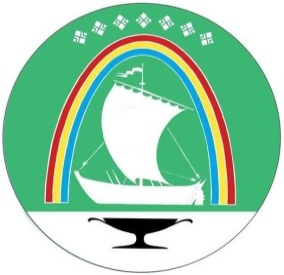 Саха Өрөспүүбүлүкэтин «ЛЕНСКЭЙ ОРОЙУОН» муниципальнайтэриллиитэПОСТАНОВЛЕНИЕПОСТАНОВЛЕНИЕ                  УУРААХг. Ленскг. Ленск                      Ленскэй к   от «16» _января_ 2024 года                                     № _01-03-16/4__                  от «16» _января_ 2024 года                                     № _01-03-16/4__                  от «16» _января_ 2024 года                                     № _01-03-16/4__               Об утверждении муниципальной программы «Социальная поддержка граждан Ленского района» Об утверждении муниципальной программы «Социальная поддержка граждан Ленского района» Об утверждении муниципальной программы «Социальная поддержка граждан Ленского района» Утвердить муниципальную программу «Социальная поддержка граждан Ленского района» согласно приложению, к настоящему постановлению.  Признать утратившим силу постановление главы от 31.10.2019г. №01-03-1006/9 «Об утверждении муниципальной программы «Социальная поддержка граждан Ленского района», постановление главы от 09.04.2020г. №01-03-166/0 «О внесении изменений в постановление главы муниципального образования «Ленский район» от 31.10.2019г. №01-03-1006/9 «Об утверждении муниципальной программы «Социальная поддержка граждан Ленского района» в новой редакции», постановление и.о. главы от 04.03.2021г. №01-03-127/1 «О внесении изменений в постановление главы муниципального образования «Ленский район» от 31.10.2019г. №01-03-1006/9», постановление главы от 27.12.2021г. №01-03-827/1 «О внесении изменений в постановление главы муниципального образования «Ленский район» от 31.10.2019г. №01-03-1006/9», постановление и.о. главы от 04.10.2022г. №01-03-625/2 «О внесении изменений в постановление главы муниципального образования «Ленский район» от 31.10.2019г. №01-03-1006/9», постановление главы от 20.03.2023г. №01-03-144/3» «О внесении изменений в постановление главы муниципального образования «Ленский район» от 31.10.2019г. №01-03-1006/9».Главному специалисту управления делами (Иванская Е.С.) опубликовать данное постановление в средствах массовой информации и обеспечить размещение на официальном сайте администрации муниципального образования «Ленский район».Настоящее постановление вступает в силу с момента подписания.        5. Контроль исполнения настоящего постановления возложить на заместителя главы по социальным вопросам Петрова П.Л.И.о. главы                       Е.Г.Саморцев1. Основные положения1. Основные положения1. Основные положения1. Основные положения1. Основные положения1. Основные положения1. Основные положения1. Основные положения1. Основные положения1. Основные положения1. Основные положенияНаименование муниципальной программыНаименование муниципальной программыСоциальная поддержка граждан Ленского районаСоциальная поддержка граждан Ленского районаСоциальная поддержка граждан Ленского районаСоциальная поддержка граждан Ленского районаСоциальная поддержка граждан Ленского районаСоциальная поддержка граждан Ленского районаСоциальная поддержка граждан Ленского районаСоциальная поддержка граждан Ленского районаСоциальная поддержка граждан Ленского районаОтветственный исполнитель программыОтветственный исполнитель программыАдминистрация муниципального образования «Ленский район»Администрация муниципального образования «Ленский район»Администрация муниципального образования «Ленский район»Администрация муниципального образования «Ленский район»Администрация муниципального образования «Ленский район»Администрация муниципального образования «Ленский район»Администрация муниципального образования «Ленский район»Администрация муниципального образования «Ленский район»Администрация муниципального образования «Ленский район»Куратор муниципальной программыКуратор муниципальной программыЗаместитель главы по социальным вопросам администрации МО «Ленский район»Заместитель главы по социальным вопросам администрации МО «Ленский район»Заместитель главы по социальным вопросам администрации МО «Ленский район»Заместитель главы по социальным вопросам администрации МО «Ленский район»Заместитель главы по социальным вопросам администрации МО «Ленский район»Заместитель главы по социальным вопросам администрации МО «Ленский район»Заместитель главы по социальным вопросам администрации МО «Ленский район»Заместитель главы по социальным вопросам администрации МО «Ленский район»Заместитель главы по социальным вопросам администрации МО «Ленский район»Соисполнители программыСоисполнители программыУправление социального развития администрации муниципального образования «Ленский район»,Управление производственного развития администрации муниципального образования «Ленский район»Управление социального развития администрации муниципального образования «Ленский район»,Управление производственного развития администрации муниципального образования «Ленский район»Управление социального развития администрации муниципального образования «Ленский район»,Управление производственного развития администрации муниципального образования «Ленский район»Управление социального развития администрации муниципального образования «Ленский район»,Управление производственного развития администрации муниципального образования «Ленский район»Управление социального развития администрации муниципального образования «Ленский район»,Управление производственного развития администрации муниципального образования «Ленский район»Управление социального развития администрации муниципального образования «Ленский район»,Управление производственного развития администрации муниципального образования «Ленский район»Управление социального развития администрации муниципального образования «Ленский район»,Управление производственного развития администрации муниципального образования «Ленский район»Управление социального развития администрации муниципального образования «Ленский район»,Управление производственного развития администрации муниципального образования «Ленский район»Управление социального развития администрации муниципального образования «Ленский район»,Управление производственного развития администрации муниципального образования «Ленский район»Участники программыУчастники программыГосударственное казенное учреждение РС (Я) «Ленское Управление социальной защиты населения и труда при Министерстве труда и социального развития Республики Саха (Якутия)»Отдел опеки и попечительства администрации муниципального образования «Ленский район»Управление производственного развития администрации муниципального образования «Ленский район»Предприятия, осуществляющие деятельность на территории Ленского района.Государственное казенное учреждение РС (Я) «Ленское Управление социальной защиты населения и труда при Министерстве труда и социального развития Республики Саха (Якутия)»Отдел опеки и попечительства администрации муниципального образования «Ленский район»Управление производственного развития администрации муниципального образования «Ленский район»Предприятия, осуществляющие деятельность на территории Ленского района.Государственное казенное учреждение РС (Я) «Ленское Управление социальной защиты населения и труда при Министерстве труда и социального развития Республики Саха (Якутия)»Отдел опеки и попечительства администрации муниципального образования «Ленский район»Управление производственного развития администрации муниципального образования «Ленский район»Предприятия, осуществляющие деятельность на территории Ленского района.Государственное казенное учреждение РС (Я) «Ленское Управление социальной защиты населения и труда при Министерстве труда и социального развития Республики Саха (Якутия)»Отдел опеки и попечительства администрации муниципального образования «Ленский район»Управление производственного развития администрации муниципального образования «Ленский район»Предприятия, осуществляющие деятельность на территории Ленского района.Государственное казенное учреждение РС (Я) «Ленское Управление социальной защиты населения и труда при Министерстве труда и социального развития Республики Саха (Якутия)»Отдел опеки и попечительства администрации муниципального образования «Ленский район»Управление производственного развития администрации муниципального образования «Ленский район»Предприятия, осуществляющие деятельность на территории Ленского района.Государственное казенное учреждение РС (Я) «Ленское Управление социальной защиты населения и труда при Министерстве труда и социального развития Республики Саха (Якутия)»Отдел опеки и попечительства администрации муниципального образования «Ленский район»Управление производственного развития администрации муниципального образования «Ленский район»Предприятия, осуществляющие деятельность на территории Ленского района.Государственное казенное учреждение РС (Я) «Ленское Управление социальной защиты населения и труда при Министерстве труда и социального развития Республики Саха (Якутия)»Отдел опеки и попечительства администрации муниципального образования «Ленский район»Управление производственного развития администрации муниципального образования «Ленский район»Предприятия, осуществляющие деятельность на территории Ленского района.Государственное казенное учреждение РС (Я) «Ленское Управление социальной защиты населения и труда при Министерстве труда и социального развития Республики Саха (Якутия)»Отдел опеки и попечительства администрации муниципального образования «Ленский район»Управление производственного развития администрации муниципального образования «Ленский район»Предприятия, осуществляющие деятельность на территории Ленского района.Государственное казенное учреждение РС (Я) «Ленское Управление социальной защиты населения и труда при Министерстве труда и социального развития Республики Саха (Якутия)»Отдел опеки и попечительства администрации муниципального образования «Ленский район»Управление производственного развития администрации муниципального образования «Ленский район»Предприятия, осуществляющие деятельность на территории Ленского района.Иные участники программыИные участники программыЦели программыЦели программыСоздание условий для роста благосостояния граждан - получателей мер социальной поддержки; создание условий, обеспечивающих сохранение жизни и здоровья работников в процессе трудовой  деятельностиСоздание условий для роста благосостояния граждан - получателей мер социальной поддержки; создание условий, обеспечивающих сохранение жизни и здоровья работников в процессе трудовой  деятельностиСоздание условий для роста благосостояния граждан - получателей мер социальной поддержки; создание условий, обеспечивающих сохранение жизни и здоровья работников в процессе трудовой  деятельностиСоздание условий для роста благосостояния граждан - получателей мер социальной поддержки; создание условий, обеспечивающих сохранение жизни и здоровья работников в процессе трудовой  деятельностиСоздание условий для роста благосостояния граждан - получателей мер социальной поддержки; создание условий, обеспечивающих сохранение жизни и здоровья работников в процессе трудовой  деятельностиСоздание условий для роста благосостояния граждан - получателей мер социальной поддержки; создание условий, обеспечивающих сохранение жизни и здоровья работников в процессе трудовой  деятельностиСоздание условий для роста благосостояния граждан - получателей мер социальной поддержки; создание условий, обеспечивающих сохранение жизни и здоровья работников в процессе трудовой  деятельностиСоздание условий для роста благосостояния граждан - получателей мер социальной поддержки; создание условий, обеспечивающих сохранение жизни и здоровья работников в процессе трудовой  деятельностиСоздание условий для роста благосостояния граждан - получателей мер социальной поддержки; создание условий, обеспечивающих сохранение жизни и здоровья работников в процессе трудовой  деятельностиСроки реализациипрограммыСроки реализациипрограммы2024-2028 годы2024-2028 годы2024-2028 годы2024-2028 годы2024-2028 годы2024-2028 годы2024-2028 годы2024-2028 годы2024-2028 годы2. Основные показатели муниципальной программы2. Основные показатели муниципальной программы2. Основные показатели муниципальной программы2. Основные показатели муниципальной программы2. Основные показатели муниципальной программы2. Основные показатели муниципальной программы2. Основные показатели муниципальной программы2. Основные показатели муниципальной программы2. Основные показатели муниципальной программы2. Основные показатели муниципальной программы2. Основные показатели муниципальной программыНаименование показателяНаименование показателяЕд.изм.Ед.изм.Базовое значение показателя(2022г)Планируемое значение показателей Планируемое значение показателей Планируемое значение показателей Планируемое значение показателей Планируемое значение показателей Планируемое значение показателей Наименование показателяНаименование показателяЕд.изм.Ед.изм.Базовое значение показателя(2022г)2024 год2024 год2025 год2026 год2027 год2028 год11223445678Доля граждан, получивших меры социальной поддержки, от общего числа обратившихся и имеющих на это правоДоля граждан, получивших меры социальной поддержки, от общего числа обратившихся и имеющих на это право%%100100100100100100100Доля детей-сирот, детей, оставшихся без попечения родителей, устроенных в замещающие семьиДоля детей-сирот, детей, оставшихся без попечения родителей, устроенных в замещающие семьи%%78,6797979808080Численность пострадавших в результате несчастных случаев на производстве с утратой трудоспособности на 1 рабочий день и более и со смертельным исходом в расчете на 1 тыс. работающихЧисленность пострадавших в результате несчастных случаев на производстве с утратой трудоспособности на 1 рабочий день и более и со смертельным исходом в расчете на 1 тыс. работающих%%2,82,82,82,82,82,82,8Удельный вес работников, занятых во вредных и (или)     опасных условиях труда (% от общей численности работников)Удельный вес работников, занятых во вредных и (или)     опасных условиях труда (% от общей численности работников)%%27,327,327,327,327,327,327,3Удельный вес работников, занятых на рабочих местах, в отношении которых проведена специальная оценка условийтруда, от общего количества работниковУдельный вес работников, занятых на рабочих местах, в отношении которых проведена специальная оценка условийтруда, от общего количества работников%%87,58888888989903. Структура муниципальной программы3. Структура муниципальной программы3. Структура муниципальной программы3. Структура муниципальной программы3. Структура муниципальной программы3. Структура муниципальной программы3. Структура муниципальной программы3. Структура муниципальной программы3. Структура муниципальной программы3. Структура муниципальной программы3. Структура муниципальной программыПеречень структурных элементовПеречень структурных элементовВедомственный проект «Реализация мер по социальной поддержке и по обеспечению безопасных условий труда»Комплекс процессных мероприятийВедомственный проект «Реализация мер по социальной поддержке и по обеспечению безопасных условий труда»Комплекс процессных мероприятийВедомственный проект «Реализация мер по социальной поддержке и по обеспечению безопасных условий труда»Комплекс процессных мероприятийВедомственный проект «Реализация мер по социальной поддержке и по обеспечению безопасных условий труда»Комплекс процессных мероприятийВедомственный проект «Реализация мер по социальной поддержке и по обеспечению безопасных условий труда»Комплекс процессных мероприятийВедомственный проект «Реализация мер по социальной поддержке и по обеспечению безопасных условий труда»Комплекс процессных мероприятийВедомственный проект «Реализация мер по социальной поддержке и по обеспечению безопасных условий труда»Комплекс процессных мероприятийВедомственный проект «Реализация мер по социальной поддержке и по обеспечению безопасных условий труда»Комплекс процессных мероприятийВедомственный проект «Реализация мер по социальной поддержке и по обеспечению безопасных условий труда»Комплекс процессных мероприятий№ п/пЗадачи структурного элементаЗадачи структурного элементаКраткое описание ожидаемых эффектов от реализации задачи структурного элементаКраткое описание ожидаемых эффектов от реализации задачи структурного элементаКраткое описание ожидаемых эффектов от реализации задачи структурного элементаСвязь с показателямиСвязь с показателямиСвязь с показателямиСвязь с показателямиСвязь с показателями122333444441Ведомственный проект «Реализация мер по социальной поддержке и по обеспечению безопасных условий труда» Ведомственный проект «Реализация мер по социальной поддержке и по обеспечению безопасных условий труда» Ведомственный проект «Реализация мер по социальной поддержке и по обеспечению безопасных условий труда» Ведомственный проект «Реализация мер по социальной поддержке и по обеспечению безопасных условий труда» Ведомственный проект «Реализация мер по социальной поддержке и по обеспечению безопасных условий труда» Ведомственный проект «Реализация мер по социальной поддержке и по обеспечению безопасных условий труда» Ведомственный проект «Реализация мер по социальной поддержке и по обеспечению безопасных условий труда» Ведомственный проект «Реализация мер по социальной поддержке и по обеспечению безопасных условий труда» Ведомственный проект «Реализация мер по социальной поддержке и по обеспечению безопасных условий труда» Ведомственный проект «Реализация мер по социальной поддержке и по обеспечению безопасных условий труда» 1.1.Проведение мероприятий, направленных на социальную поддержку недееспособных граждан, детей-сирот и детей, оставшихся без попечения родителей, и их устройство в семью; - Реализация мер по обеспечению безопасных условий труда, снижение уровня производственного травматизмаПроведение мероприятий, направленных на социальную поддержку недееспособных граждан, детей-сирот и детей, оставшихся без попечения родителей, и их устройство в семью; - Реализация мер по обеспечению безопасных условий труда, снижение уровня производственного травматизма- Сохранение возможности воспитания детей-сирот и детей, оставшихся без попечения родителей, в семье, в том числе, в замещающей, так как ребёнок, попавший в замещающую семью, становится активным участником воспроизводства семейного опыта, вследствие чего у детей появляется положительный опыт семейной жизни.- Сохранение жизни и здоровья работников в процессе их трудовой деятельности.- Сохранение возможности воспитания детей-сирот и детей, оставшихся без попечения родителей, в семье, в том числе, в замещающей, так как ребёнок, попавший в замещающую семью, становится активным участником воспроизводства семейного опыта, вследствие чего у детей появляется положительный опыт семейной жизни.- Сохранение жизни и здоровья работников в процессе их трудовой деятельности.- Сохранение возможности воспитания детей-сирот и детей, оставшихся без попечения родителей, в семье, в том числе, в замещающей, так как ребёнок, попавший в замещающую семью, становится активным участником воспроизводства семейного опыта, вследствие чего у детей появляется положительный опыт семейной жизни.- Сохранение жизни и здоровья работников в процессе их трудовой деятельности.-Доля детей-сирот, детей, оставшихся без попечения родителей, устроенных в замещающие семьи; - Численность пострадавших в результате несчастных случаев на производстве с утратой трудоспособности на 1 рабочий день и более и со смертельным исходом в расчете на 1 тыс. работающих;- Удельный вес работников, занятых во вредных и (или) опасных условиях труда (% от общей численности работников);- Удельный вес работников, занятых на рабочих местах, в отношении которых проведена специальная оценка условийтруда, от общего количества работников-Доля детей-сирот, детей, оставшихся без попечения родителей, устроенных в замещающие семьи; - Численность пострадавших в результате несчастных случаев на производстве с утратой трудоспособности на 1 рабочий день и более и со смертельным исходом в расчете на 1 тыс. работающих;- Удельный вес работников, занятых во вредных и (или) опасных условиях труда (% от общей численности работников);- Удельный вес работников, занятых на рабочих местах, в отношении которых проведена специальная оценка условийтруда, от общего количества работников-Доля детей-сирот, детей, оставшихся без попечения родителей, устроенных в замещающие семьи; - Численность пострадавших в результате несчастных случаев на производстве с утратой трудоспособности на 1 рабочий день и более и со смертельным исходом в расчете на 1 тыс. работающих;- Удельный вес работников, занятых во вредных и (или) опасных условиях труда (% от общей численности работников);- Удельный вес работников, занятых на рабочих местах, в отношении которых проведена специальная оценка условийтруда, от общего количества работников-Доля детей-сирот, детей, оставшихся без попечения родителей, устроенных в замещающие семьи; - Численность пострадавших в результате несчастных случаев на производстве с утратой трудоспособности на 1 рабочий день и более и со смертельным исходом в расчете на 1 тыс. работающих;- Удельный вес работников, занятых во вредных и (или) опасных условиях труда (% от общей численности работников);- Удельный вес работников, занятых на рабочих местах, в отношении которых проведена специальная оценка условийтруда, от общего количества работников-Доля детей-сирот, детей, оставшихся без попечения родителей, устроенных в замещающие семьи; - Численность пострадавших в результате несчастных случаев на производстве с утратой трудоспособности на 1 рабочий день и более и со смертельным исходом в расчете на 1 тыс. работающих;- Удельный вес работников, занятых во вредных и (или) опасных условиях труда (% от общей численности работников);- Удельный вес работников, занятых на рабочих местах, в отношении которых проведена специальная оценка условийтруда, от общего количества работников2Комплекс процессных мероприятийКомплекс процессных мероприятийКомплекс процессных мероприятийКомплекс процессных мероприятийКомплекс процессных мероприятийКомплекс процессных мероприятийКомплекс процессных мероприятийКомплекс процессных мероприятийКомплекс процессных мероприятийКомплекс процессных мероприятий2.1.Повышение качества жизни граждан старшего возраста, инвалидов, семей с детьми-инвалидами, детей-сирот и детей, оставшихся без попечения родителей, путем оказания мер социальной поддержки указанным категориям граждан.Повышение качества жизни граждан старшего возраста, инвалидов, семей с детьми-инвалидами, детей-сирот и детей, оставшихся без попечения родителей, путем оказания мер социальной поддержки указанным категориям граждан.Создание условий, необходимых для нормального существования граждан, попавших в трудную жизненную ситуацию.Создание условий, необходимых для нормального существования граждан, попавших в трудную жизненную ситуацию.Создание условий, необходимых для нормального существования граждан, попавших в трудную жизненную ситуацию.Доля граждан, получивших меры социальной поддержки, от общего числа обратившихся и имеющих на это правоДоля граждан, получивших меры социальной поддержки, от общего числа обратившихся и имеющих на это правоДоля граждан, получивших меры социальной поддержки, от общего числа обратившихся и имеющих на это правоДоля граждан, получивших меры социальной поддержки, от общего числа обратившихся и имеющих на это правоДоля граждан, получивших меры социальной поддержки, от общего числа обратившихся и имеющих на это право4. Финансовое обеспечение муниципальной программы4. Финансовое обеспечение муниципальной программы4. Финансовое обеспечение муниципальной программы4. Финансовое обеспечение муниципальной программы4. Финансовое обеспечение муниципальной программы4. Финансовое обеспечение муниципальной программы4. Финансовое обеспечение муниципальной программы4. Финансовое обеспечение муниципальной программы4. Финансовое обеспечение муниципальной программы4. Финансовое обеспечение муниципальной программы4. Финансовое обеспечение муниципальной программыОбъемы финансового обеспечения в целом на реализацию программы – 1 763 057 519,59 руб., в том числе:2024 год – 351 980 185,83 руб.2025 год –352 769 333,44 руб.  2026 год – 352 769 333,44 руб.  2027 год – 352 769 333,44 руб.  2028 год – 352 769 333,44 руб.  а) за счет средств федерального бюджета - 0 руб., в том числе по годам:2024 год - 0 руб.2025 год - 0 руб.2026 год - 0 руб.2027 год – 0 руб.2028 год – 0 руб.б) за счет средств государственного бюджета РС(Я) - 0 руб., в том числе по годам:2024 год - 0 руб.2025 год - 0 руб.2026 год - 0 руб.2027 год – 0 руб.2028 год – 0 руб.в) за счет средств бюджета МО «Ленский район» -  56 012 569,59 руб.2024 год - 10 571 195,83 руб.  2025 год – 11 360 343,44 руб.  2026 год - 11 360 343,44 руб.  2027 год – 11 360 343,44 руб.  2028 год – 11 360 343,44 руб.  г) за счет внебюджетных средств (средства предприятий) – 1 707 044 950,00 руб., в том числе по годам:2024 год - 341 408 990,00 руб.  2025 год – 341 408 990,00 руб. 2026 год - 341 408 990,00 руб.  2027 год – 341 408 990,00 руб.  2028 год – 341 408 990,00 руб.  Объемы финансового обеспечения в целом на реализацию программы – 1 763 057 519,59 руб., в том числе:2024 год – 351 980 185,83 руб.2025 год –352 769 333,44 руб.  2026 год – 352 769 333,44 руб.  2027 год – 352 769 333,44 руб.  2028 год – 352 769 333,44 руб.  а) за счет средств федерального бюджета - 0 руб., в том числе по годам:2024 год - 0 руб.2025 год - 0 руб.2026 год - 0 руб.2027 год – 0 руб.2028 год – 0 руб.б) за счет средств государственного бюджета РС(Я) - 0 руб., в том числе по годам:2024 год - 0 руб.2025 год - 0 руб.2026 год - 0 руб.2027 год – 0 руб.2028 год – 0 руб.в) за счет средств бюджета МО «Ленский район» -  56 012 569,59 руб.2024 год - 10 571 195,83 руб.  2025 год – 11 360 343,44 руб.  2026 год - 11 360 343,44 руб.  2027 год – 11 360 343,44 руб.  2028 год – 11 360 343,44 руб.  г) за счет внебюджетных средств (средства предприятий) – 1 707 044 950,00 руб., в том числе по годам:2024 год - 341 408 990,00 руб.  2025 год – 341 408 990,00 руб. 2026 год - 341 408 990,00 руб.  2027 год – 341 408 990,00 руб.  2028 год – 341 408 990,00 руб.  Объемы финансового обеспечения в целом на реализацию программы – 1 763 057 519,59 руб., в том числе:2024 год – 351 980 185,83 руб.2025 год –352 769 333,44 руб.  2026 год – 352 769 333,44 руб.  2027 год – 352 769 333,44 руб.  2028 год – 352 769 333,44 руб.  а) за счет средств федерального бюджета - 0 руб., в том числе по годам:2024 год - 0 руб.2025 год - 0 руб.2026 год - 0 руб.2027 год – 0 руб.2028 год – 0 руб.б) за счет средств государственного бюджета РС(Я) - 0 руб., в том числе по годам:2024 год - 0 руб.2025 год - 0 руб.2026 год - 0 руб.2027 год – 0 руб.2028 год – 0 руб.в) за счет средств бюджета МО «Ленский район» -  56 012 569,59 руб.2024 год - 10 571 195,83 руб.  2025 год – 11 360 343,44 руб.  2026 год - 11 360 343,44 руб.  2027 год – 11 360 343,44 руб.  2028 год – 11 360 343,44 руб.  г) за счет внебюджетных средств (средства предприятий) – 1 707 044 950,00 руб., в том числе по годам:2024 год - 341 408 990,00 руб.  2025 год – 341 408 990,00 руб. 2026 год - 341 408 990,00 руб.  2027 год – 341 408 990,00 руб.  2028 год – 341 408 990,00 руб.  Объемы финансового обеспечения в целом на реализацию программы – 1 763 057 519,59 руб., в том числе:2024 год – 351 980 185,83 руб.2025 год –352 769 333,44 руб.  2026 год – 352 769 333,44 руб.  2027 год – 352 769 333,44 руб.  2028 год – 352 769 333,44 руб.  а) за счет средств федерального бюджета - 0 руб., в том числе по годам:2024 год - 0 руб.2025 год - 0 руб.2026 год - 0 руб.2027 год – 0 руб.2028 год – 0 руб.б) за счет средств государственного бюджета РС(Я) - 0 руб., в том числе по годам:2024 год - 0 руб.2025 год - 0 руб.2026 год - 0 руб.2027 год – 0 руб.2028 год – 0 руб.в) за счет средств бюджета МО «Ленский район» -  56 012 569,59 руб.2024 год - 10 571 195,83 руб.  2025 год – 11 360 343,44 руб.  2026 год - 11 360 343,44 руб.  2027 год – 11 360 343,44 руб.  2028 год – 11 360 343,44 руб.  г) за счет внебюджетных средств (средства предприятий) – 1 707 044 950,00 руб., в том числе по годам:2024 год - 341 408 990,00 руб.  2025 год – 341 408 990,00 руб. 2026 год - 341 408 990,00 руб.  2027 год – 341 408 990,00 руб.  2028 год – 341 408 990,00 руб.  Объемы финансового обеспечения в целом на реализацию программы – 1 763 057 519,59 руб., в том числе:2024 год – 351 980 185,83 руб.2025 год –352 769 333,44 руб.  2026 год – 352 769 333,44 руб.  2027 год – 352 769 333,44 руб.  2028 год – 352 769 333,44 руб.  а) за счет средств федерального бюджета - 0 руб., в том числе по годам:2024 год - 0 руб.2025 год - 0 руб.2026 год - 0 руб.2027 год – 0 руб.2028 год – 0 руб.б) за счет средств государственного бюджета РС(Я) - 0 руб., в том числе по годам:2024 год - 0 руб.2025 год - 0 руб.2026 год - 0 руб.2027 год – 0 руб.2028 год – 0 руб.в) за счет средств бюджета МО «Ленский район» -  56 012 569,59 руб.2024 год - 10 571 195,83 руб.  2025 год – 11 360 343,44 руб.  2026 год - 11 360 343,44 руб.  2027 год – 11 360 343,44 руб.  2028 год – 11 360 343,44 руб.  г) за счет внебюджетных средств (средства предприятий) – 1 707 044 950,00 руб., в том числе по годам:2024 год - 341 408 990,00 руб.  2025 год – 341 408 990,00 руб. 2026 год - 341 408 990,00 руб.  2027 год – 341 408 990,00 руб.  2028 год – 341 408 990,00 руб.  Объемы финансового обеспечения в целом на реализацию программы – 1 763 057 519,59 руб., в том числе:2024 год – 351 980 185,83 руб.2025 год –352 769 333,44 руб.  2026 год – 352 769 333,44 руб.  2027 год – 352 769 333,44 руб.  2028 год – 352 769 333,44 руб.  а) за счет средств федерального бюджета - 0 руб., в том числе по годам:2024 год - 0 руб.2025 год - 0 руб.2026 год - 0 руб.2027 год – 0 руб.2028 год – 0 руб.б) за счет средств государственного бюджета РС(Я) - 0 руб., в том числе по годам:2024 год - 0 руб.2025 год - 0 руб.2026 год - 0 руб.2027 год – 0 руб.2028 год – 0 руб.в) за счет средств бюджета МО «Ленский район» -  56 012 569,59 руб.2024 год - 10 571 195,83 руб.  2025 год – 11 360 343,44 руб.  2026 год - 11 360 343,44 руб.  2027 год – 11 360 343,44 руб.  2028 год – 11 360 343,44 руб.  г) за счет внебюджетных средств (средства предприятий) – 1 707 044 950,00 руб., в том числе по годам:2024 год - 341 408 990,00 руб.  2025 год – 341 408 990,00 руб. 2026 год - 341 408 990,00 руб.  2027 год – 341 408 990,00 руб.  2028 год – 341 408 990,00 руб.  Объемы финансового обеспечения в целом на реализацию программы – 1 763 057 519,59 руб., в том числе:2024 год – 351 980 185,83 руб.2025 год –352 769 333,44 руб.  2026 год – 352 769 333,44 руб.  2027 год – 352 769 333,44 руб.  2028 год – 352 769 333,44 руб.  а) за счет средств федерального бюджета - 0 руб., в том числе по годам:2024 год - 0 руб.2025 год - 0 руб.2026 год - 0 руб.2027 год – 0 руб.2028 год – 0 руб.б) за счет средств государственного бюджета РС(Я) - 0 руб., в том числе по годам:2024 год - 0 руб.2025 год - 0 руб.2026 год - 0 руб.2027 год – 0 руб.2028 год – 0 руб.в) за счет средств бюджета МО «Ленский район» -  56 012 569,59 руб.2024 год - 10 571 195,83 руб.  2025 год – 11 360 343,44 руб.  2026 год - 11 360 343,44 руб.  2027 год – 11 360 343,44 руб.  2028 год – 11 360 343,44 руб.  г) за счет внебюджетных средств (средства предприятий) – 1 707 044 950,00 руб., в том числе по годам:2024 год - 341 408 990,00 руб.  2025 год – 341 408 990,00 руб. 2026 год - 341 408 990,00 руб.  2027 год – 341 408 990,00 руб.  2028 год – 341 408 990,00 руб.  Объемы финансового обеспечения в целом на реализацию программы – 1 763 057 519,59 руб., в том числе:2024 год – 351 980 185,83 руб.2025 год –352 769 333,44 руб.  2026 год – 352 769 333,44 руб.  2027 год – 352 769 333,44 руб.  2028 год – 352 769 333,44 руб.  а) за счет средств федерального бюджета - 0 руб., в том числе по годам:2024 год - 0 руб.2025 год - 0 руб.2026 год - 0 руб.2027 год – 0 руб.2028 год – 0 руб.б) за счет средств государственного бюджета РС(Я) - 0 руб., в том числе по годам:2024 год - 0 руб.2025 год - 0 руб.2026 год - 0 руб.2027 год – 0 руб.2028 год – 0 руб.в) за счет средств бюджета МО «Ленский район» -  56 012 569,59 руб.2024 год - 10 571 195,83 руб.  2025 год – 11 360 343,44 руб.  2026 год - 11 360 343,44 руб.  2027 год – 11 360 343,44 руб.  2028 год – 11 360 343,44 руб.  г) за счет внебюджетных средств (средства предприятий) – 1 707 044 950,00 руб., в том числе по годам:2024 год - 341 408 990,00 руб.  2025 год – 341 408 990,00 руб. 2026 год - 341 408 990,00 руб.  2027 год – 341 408 990,00 руб.  2028 год – 341 408 990,00 руб.  Объемы финансового обеспечения в целом на реализацию программы – 1 763 057 519,59 руб., в том числе:2024 год – 351 980 185,83 руб.2025 год –352 769 333,44 руб.  2026 год – 352 769 333,44 руб.  2027 год – 352 769 333,44 руб.  2028 год – 352 769 333,44 руб.  а) за счет средств федерального бюджета - 0 руб., в том числе по годам:2024 год - 0 руб.2025 год - 0 руб.2026 год - 0 руб.2027 год – 0 руб.2028 год – 0 руб.б) за счет средств государственного бюджета РС(Я) - 0 руб., в том числе по годам:2024 год - 0 руб.2025 год - 0 руб.2026 год - 0 руб.2027 год – 0 руб.2028 год – 0 руб.в) за счет средств бюджета МО «Ленский район» -  56 012 569,59 руб.2024 год - 10 571 195,83 руб.  2025 год – 11 360 343,44 руб.  2026 год - 11 360 343,44 руб.  2027 год – 11 360 343,44 руб.  2028 год – 11 360 343,44 руб.  г) за счет внебюджетных средств (средства предприятий) – 1 707 044 950,00 руб., в том числе по годам:2024 год - 341 408 990,00 руб.  2025 год – 341 408 990,00 руб. 2026 год - 341 408 990,00 руб.  2027 год – 341 408 990,00 руб.  2028 год – 341 408 990,00 руб.  Влияние на достижение национальных целей развития РФВлияние на достижение национальных целей развития РФСохранение населения, здоровье и благополучие людей;- Обеспечение устойчивого роста численности населения Российской Федерации;- Повышение ожидаемой продолжительности жизни до 78 лет;- Снижение уровня бедности в два раза по сравнению с показателем 2017 годаСохранение населения, здоровье и благополучие людей;- Обеспечение устойчивого роста численности населения Российской Федерации;- Повышение ожидаемой продолжительности жизни до 78 лет;- Снижение уровня бедности в два раза по сравнению с показателем 2017 годаСохранение населения, здоровье и благополучие людей;- Обеспечение устойчивого роста численности населения Российской Федерации;- Повышение ожидаемой продолжительности жизни до 78 лет;- Снижение уровня бедности в два раза по сравнению с показателем 2017 годаСохранение населения, здоровье и благополучие людей;- Обеспечение устойчивого роста численности населения Российской Федерации;- Повышение ожидаемой продолжительности жизни до 78 лет;- Снижение уровня бедности в два раза по сравнению с показателем 2017 годаСохранение населения, здоровье и благополучие людей;- Обеспечение устойчивого роста численности населения Российской Федерации;- Повышение ожидаемой продолжительности жизни до 78 лет;- Снижение уровня бедности в два раза по сравнению с показателем 2017 годаСохранение населения, здоровье и благополучие людей;- Обеспечение устойчивого роста численности населения Российской Федерации;- Повышение ожидаемой продолжительности жизни до 78 лет;- Снижение уровня бедности в два раза по сравнению с показателем 2017 годаСохранение населения, здоровье и благополучие людей;- Обеспечение устойчивого роста численности населения Российской Федерации;- Повышение ожидаемой продолжительности жизни до 78 лет;- Снижение уровня бедности в два раза по сравнению с показателем 2017 годаСохранение населения, здоровье и благополучие людей;- Обеспечение устойчивого роста численности населения Российской Федерации;- Повышение ожидаемой продолжительности жизни до 78 лет;- Снижение уровня бедности в два раза по сравнению с показателем 2017 годаСохранение населения, здоровье и благополучие людей;- Обеспечение устойчивого роста численности населения Российской Федерации;- Повышение ожидаемой продолжительности жизни до 78 лет;- Снижение уровня бедности в два раза по сравнению с показателем 2017 года1. Общие положения1. Общие положения1. Общие положения1. Общие положения1. Общие положения1. Общие положения1. Общие положения1. Общие положения1. Общие положенияОтветственный за выполнение структурного элементаОтветственный за выполнение структурного элементаОтветственный за выполнение структурного элементаУправление социального развития администрации муниципального образования «Ленский район»,Управление производственного развития администрации муниципального образования «Ленский район»,Управление социального развития администрации муниципального образования «Ленский район»,Управление производственного развития администрации муниципального образования «Ленский район»,Управление социального развития администрации муниципального образования «Ленский район»,Управление производственного развития администрации муниципального образования «Ленский район»,Управление социального развития администрации муниципального образования «Ленский район»,Управление производственного развития администрации муниципального образования «Ленский район»,Управление социального развития администрации муниципального образования «Ленский район»,Управление производственного развития администрации муниципального образования «Ленский район»,Управление социального развития администрации муниципального образования «Ленский район»,Управление производственного развития администрации муниципального образования «Ленский район»,Связь с муниципальной программойСвязь с муниципальной программойСвязь с муниципальной программойМуниципальная программа «Социальная поддержка граждан Ленского района»Муниципальная программа «Социальная поддержка граждан Ленского района»Муниципальная программа «Социальная поддержка граждан Ленского района»Муниципальная программа «Социальная поддержка граждан Ленского района»Муниципальная программа «Социальная поддержка граждан Ленского района»Муниципальная программа «Социальная поддержка граждан Ленского района»2. Показатели реализации структурного элемента2. Показатели реализации структурного элемента2. Показатели реализации структурного элемента2. Показатели реализации структурного элемента2. Показатели реализации структурного элемента2. Показатели реализации структурного элемента2. Показатели реализации структурного элемента2. Показатели реализации структурного элемента2. Показатели реализации структурного элементаНаименование показателяЕд.изм.Базовое значение показателя(2022г)Базовое значение показателя(2022г)Планируемое значение показателей Планируемое значение показателей Планируемое значение показателей Планируемое значение показателей Планируемое значение показателей Наименование показателяЕд.изм.Базовое значение показателя(2022г)Базовое значение показателя(2022г)2024 год2025 год2026 год2027 год2028 год123345678Доля детей-сирот, детей, оставшихся без попечения родителей, устроенных в замещающие семьи%78,678,67979808080Численность пострадавших в результате несчастных случаев на производстве с утратой трудоспособности на 1 рабочий день и более и со смертельным исходом в расчете на 1 тыс. работающих%2,82,82,82,82,82,82,8Удельный вес работников, занятых во вредных и (или)     опасных условиях труда (% от общей численности работников)%27,327,327,327,327,327,327,3Удельный вес работников, занятых на рабочих местах, в отношении которых проведена специальная оценка условийтруда, от общего количества работников%87,587,588888989903. Финансовое обеспечение ведомственного проекта3. Финансовое обеспечение ведомственного проекта3. Финансовое обеспечение ведомственного проекта3. Финансовое обеспечение ведомственного проекта3. Финансовое обеспечение ведомственного проекта3. Финансовое обеспечение ведомственного проекта3. Финансовое обеспечение ведомственного проекта3. Финансовое обеспечение ведомственного проекта3. Финансовое обеспечение ведомственного проектаОбъемы финансового обеспечения в целом на реализацию программы – 1 719 162 519,59 руб., в том числе:2024 год – 343 201 185,83 руб.  2025 год –343 990 333,44 руб.  2026 год – 343 990 333,44 руб.  2027 год – 343 990 333,44 руб.    2028 год – 343 990 333,44 руб.  а) за счет средств федерального бюджета - 0 руб., в том числе по годам:2024 год - 0 руб.2025 год - 0 руб.2026 год - 0 руб.2027 год – 0 руб.2028 год – 0 руб.б) за счет средств государственного бюджета РС(Я) - 0 руб., в том числе по годам:2024 год - 0 руб.2025 год - 0 руб.2026 год - 0 руб.2027 год – 0 руб.2028 год – 0 руб.в) за счет средств бюджета МО «Ленский район» -  12 117 569,59 руб.2024 год – 1 792 195,83 руб.  2025 год – 2 581 343,44 руб.2026 год – 2 581 343,44 руб.  2027 год – 2 581 343,44 руб.  2028 год – 2 581 343,44 руб.  г) за счет внебюджетных средств (средства предприятий) – 1 707 044 950,00 руб., в том числе по годам:2024 год - 341 408 990,00 руб.  2025 год – 341 408 990,00 руб. 2026 год - 341 408 990,00 руб.  2027 год – 341 408 990,00 руб.  2028 год – 341 408 990,00 руб. Объемы финансового обеспечения в целом на реализацию программы – 1 719 162 519,59 руб., в том числе:2024 год – 343 201 185,83 руб.  2025 год –343 990 333,44 руб.  2026 год – 343 990 333,44 руб.  2027 год – 343 990 333,44 руб.    2028 год – 343 990 333,44 руб.  а) за счет средств федерального бюджета - 0 руб., в том числе по годам:2024 год - 0 руб.2025 год - 0 руб.2026 год - 0 руб.2027 год – 0 руб.2028 год – 0 руб.б) за счет средств государственного бюджета РС(Я) - 0 руб., в том числе по годам:2024 год - 0 руб.2025 год - 0 руб.2026 год - 0 руб.2027 год – 0 руб.2028 год – 0 руб.в) за счет средств бюджета МО «Ленский район» -  12 117 569,59 руб.2024 год – 1 792 195,83 руб.  2025 год – 2 581 343,44 руб.2026 год – 2 581 343,44 руб.  2027 год – 2 581 343,44 руб.  2028 год – 2 581 343,44 руб.  г) за счет внебюджетных средств (средства предприятий) – 1 707 044 950,00 руб., в том числе по годам:2024 год - 341 408 990,00 руб.  2025 год – 341 408 990,00 руб. 2026 год - 341 408 990,00 руб.  2027 год – 341 408 990,00 руб.  2028 год – 341 408 990,00 руб. Объемы финансового обеспечения в целом на реализацию программы – 1 719 162 519,59 руб., в том числе:2024 год – 343 201 185,83 руб.  2025 год –343 990 333,44 руб.  2026 год – 343 990 333,44 руб.  2027 год – 343 990 333,44 руб.    2028 год – 343 990 333,44 руб.  а) за счет средств федерального бюджета - 0 руб., в том числе по годам:2024 год - 0 руб.2025 год - 0 руб.2026 год - 0 руб.2027 год – 0 руб.2028 год – 0 руб.б) за счет средств государственного бюджета РС(Я) - 0 руб., в том числе по годам:2024 год - 0 руб.2025 год - 0 руб.2026 год - 0 руб.2027 год – 0 руб.2028 год – 0 руб.в) за счет средств бюджета МО «Ленский район» -  12 117 569,59 руб.2024 год – 1 792 195,83 руб.  2025 год – 2 581 343,44 руб.2026 год – 2 581 343,44 руб.  2027 год – 2 581 343,44 руб.  2028 год – 2 581 343,44 руб.  г) за счет внебюджетных средств (средства предприятий) – 1 707 044 950,00 руб., в том числе по годам:2024 год - 341 408 990,00 руб.  2025 год – 341 408 990,00 руб. 2026 год - 341 408 990,00 руб.  2027 год – 341 408 990,00 руб.  2028 год – 341 408 990,00 руб. Объемы финансового обеспечения в целом на реализацию программы – 1 719 162 519,59 руб., в том числе:2024 год – 343 201 185,83 руб.  2025 год –343 990 333,44 руб.  2026 год – 343 990 333,44 руб.  2027 год – 343 990 333,44 руб.    2028 год – 343 990 333,44 руб.  а) за счет средств федерального бюджета - 0 руб., в том числе по годам:2024 год - 0 руб.2025 год - 0 руб.2026 год - 0 руб.2027 год – 0 руб.2028 год – 0 руб.б) за счет средств государственного бюджета РС(Я) - 0 руб., в том числе по годам:2024 год - 0 руб.2025 год - 0 руб.2026 год - 0 руб.2027 год – 0 руб.2028 год – 0 руб.в) за счет средств бюджета МО «Ленский район» -  12 117 569,59 руб.2024 год – 1 792 195,83 руб.  2025 год – 2 581 343,44 руб.2026 год – 2 581 343,44 руб.  2027 год – 2 581 343,44 руб.  2028 год – 2 581 343,44 руб.  г) за счет внебюджетных средств (средства предприятий) – 1 707 044 950,00 руб., в том числе по годам:2024 год - 341 408 990,00 руб.  2025 год – 341 408 990,00 руб. 2026 год - 341 408 990,00 руб.  2027 год – 341 408 990,00 руб.  2028 год – 341 408 990,00 руб. Объемы финансового обеспечения в целом на реализацию программы – 1 719 162 519,59 руб., в том числе:2024 год – 343 201 185,83 руб.  2025 год –343 990 333,44 руб.  2026 год – 343 990 333,44 руб.  2027 год – 343 990 333,44 руб.    2028 год – 343 990 333,44 руб.  а) за счет средств федерального бюджета - 0 руб., в том числе по годам:2024 год - 0 руб.2025 год - 0 руб.2026 год - 0 руб.2027 год – 0 руб.2028 год – 0 руб.б) за счет средств государственного бюджета РС(Я) - 0 руб., в том числе по годам:2024 год - 0 руб.2025 год - 0 руб.2026 год - 0 руб.2027 год – 0 руб.2028 год – 0 руб.в) за счет средств бюджета МО «Ленский район» -  12 117 569,59 руб.2024 год – 1 792 195,83 руб.  2025 год – 2 581 343,44 руб.2026 год – 2 581 343,44 руб.  2027 год – 2 581 343,44 руб.  2028 год – 2 581 343,44 руб.  г) за счет внебюджетных средств (средства предприятий) – 1 707 044 950,00 руб., в том числе по годам:2024 год - 341 408 990,00 руб.  2025 год – 341 408 990,00 руб. 2026 год - 341 408 990,00 руб.  2027 год – 341 408 990,00 руб.  2028 год – 341 408 990,00 руб. Объемы финансового обеспечения в целом на реализацию программы – 1 719 162 519,59 руб., в том числе:2024 год – 343 201 185,83 руб.  2025 год –343 990 333,44 руб.  2026 год – 343 990 333,44 руб.  2027 год – 343 990 333,44 руб.    2028 год – 343 990 333,44 руб.  а) за счет средств федерального бюджета - 0 руб., в том числе по годам:2024 год - 0 руб.2025 год - 0 руб.2026 год - 0 руб.2027 год – 0 руб.2028 год – 0 руб.б) за счет средств государственного бюджета РС(Я) - 0 руб., в том числе по годам:2024 год - 0 руб.2025 год - 0 руб.2026 год - 0 руб.2027 год – 0 руб.2028 год – 0 руб.в) за счет средств бюджета МО «Ленский район» -  12 117 569,59 руб.2024 год – 1 792 195,83 руб.  2025 год – 2 581 343,44 руб.2026 год – 2 581 343,44 руб.  2027 год – 2 581 343,44 руб.  2028 год – 2 581 343,44 руб.  г) за счет внебюджетных средств (средства предприятий) – 1 707 044 950,00 руб., в том числе по годам:2024 год - 341 408 990,00 руб.  2025 год – 341 408 990,00 руб. 2026 год - 341 408 990,00 руб.  2027 год – 341 408 990,00 руб.  2028 год – 341 408 990,00 руб. Объемы финансового обеспечения в целом на реализацию программы – 1 719 162 519,59 руб., в том числе:2024 год – 343 201 185,83 руб.  2025 год –343 990 333,44 руб.  2026 год – 343 990 333,44 руб.  2027 год – 343 990 333,44 руб.    2028 год – 343 990 333,44 руб.  а) за счет средств федерального бюджета - 0 руб., в том числе по годам:2024 год - 0 руб.2025 год - 0 руб.2026 год - 0 руб.2027 год – 0 руб.2028 год – 0 руб.б) за счет средств государственного бюджета РС(Я) - 0 руб., в том числе по годам:2024 год - 0 руб.2025 год - 0 руб.2026 год - 0 руб.2027 год – 0 руб.2028 год – 0 руб.в) за счет средств бюджета МО «Ленский район» -  12 117 569,59 руб.2024 год – 1 792 195,83 руб.  2025 год – 2 581 343,44 руб.2026 год – 2 581 343,44 руб.  2027 год – 2 581 343,44 руб.  2028 год – 2 581 343,44 руб.  г) за счет внебюджетных средств (средства предприятий) – 1 707 044 950,00 руб., в том числе по годам:2024 год - 341 408 990,00 руб.  2025 год – 341 408 990,00 руб. 2026 год - 341 408 990,00 руб.  2027 год – 341 408 990,00 руб.  2028 год – 341 408 990,00 руб. Объемы финансового обеспечения в целом на реализацию программы – 1 719 162 519,59 руб., в том числе:2024 год – 343 201 185,83 руб.  2025 год –343 990 333,44 руб.  2026 год – 343 990 333,44 руб.  2027 год – 343 990 333,44 руб.    2028 год – 343 990 333,44 руб.  а) за счет средств федерального бюджета - 0 руб., в том числе по годам:2024 год - 0 руб.2025 год - 0 руб.2026 год - 0 руб.2027 год – 0 руб.2028 год – 0 руб.б) за счет средств государственного бюджета РС(Я) - 0 руб., в том числе по годам:2024 год - 0 руб.2025 год - 0 руб.2026 год - 0 руб.2027 год – 0 руб.2028 год – 0 руб.в) за счет средств бюджета МО «Ленский район» -  12 117 569,59 руб.2024 год – 1 792 195,83 руб.  2025 год – 2 581 343,44 руб.2026 год – 2 581 343,44 руб.  2027 год – 2 581 343,44 руб.  2028 год – 2 581 343,44 руб.  г) за счет внебюджетных средств (средства предприятий) – 1 707 044 950,00 руб., в том числе по годам:2024 год - 341 408 990,00 руб.  2025 год – 341 408 990,00 руб. 2026 год - 341 408 990,00 руб.  2027 год – 341 408 990,00 руб.  2028 год – 341 408 990,00 руб. 1. Общие положения1. Общие положения1. Общие положения1. Общие положения1. Общие положения1. Общие положения1. Общие положенияОтветственный за выполнение структурного элементаОтветственный за выполнение структурного элементаУправление социального развития администрации муниципального образования «Ленский район»Управление социального развития администрации муниципального образования «Ленский район»Управление социального развития администрации муниципального образования «Ленский район»Управление социального развития администрации муниципального образования «Ленский район»Управление социального развития администрации муниципального образования «Ленский район»Связь с муниципальной программойСвязь с муниципальной программойМуниципальная программа «Социальная поддержка граждан Ленского района»Муниципальная программа «Социальная поддержка граждан Ленского района»Муниципальная программа «Социальная поддержка граждан Ленского района»Муниципальная программа «Социальная поддержка граждан Ленского района»Муниципальная программа «Социальная поддержка граждан Ленского района»2. Показатели реализации структурного элемента2. Показатели реализации структурного элемента2. Показатели реализации структурного элемента2. Показатели реализации структурного элемента2. Показатели реализации структурного элемента2. Показатели реализации структурного элемента2. Показатели реализации структурного элементаНаименование показателяЕд.изм.Ед.изм.Базовое значение показателя(2022г)Планируемое значение показателей Планируемое значение показателей Планируемое значение показателей Наименование показателяЕд.изм.Ед.изм.Базовое значение показателя(2022г)2024 год2025 год2026 год1223456Доля граждан, получивших меры социальной поддержки, от общего числа обратившихся и имеющих на это право%%1001001001003. Финансовое обеспечение комплекса процессных мероприятий3. Финансовое обеспечение комплекса процессных мероприятий3. Финансовое обеспечение комплекса процессных мероприятий3. Финансовое обеспечение комплекса процессных мероприятий3. Финансовое обеспечение комплекса процессных мероприятий3. Финансовое обеспечение комплекса процессных мероприятий3. Финансовое обеспечение комплекса процессных мероприятийОбъемы финансового обеспечения в целом на реализацию структурного элемента – 43 895 000,00 руб., в том числе:2024 год – 8 779 000,00 руб.2025 год – 8 779 000,00 руб.2026 год – 8 779 000,00 руб.2027 год – 8 779 000,002028 год – 8 779 000,00а) за счет средств федерального бюджета – 0 руб., в том числе по годам:2024 год - 0 руб.2025 год - 0 руб.2026 год - 0 руб.2027 год – 0 руб.2028 год – 0 руб.б) за счет средств государственного бюджета РС(Я) - 0 руб., в том числе по годам:2024 год - 0 руб.2025 год - 0 руб.2026 год - 0 руб.2027 год – 0 руб.2028 год – 0 руб.в) за счет средств бюджета МО «Ленский район» - 43 895 000,00 руб., в том числе по годам:2024 год – 8 779 000,00 руб.2025 год – 8 779 000,00 руб.2026 год – 8 779 000,00 руб.2027 год – 8 779 000,002028 год – 8 779 000,00Объемы финансового обеспечения в целом на реализацию структурного элемента – 43 895 000,00 руб., в том числе:2024 год – 8 779 000,00 руб.2025 год – 8 779 000,00 руб.2026 год – 8 779 000,00 руб.2027 год – 8 779 000,002028 год – 8 779 000,00а) за счет средств федерального бюджета – 0 руб., в том числе по годам:2024 год - 0 руб.2025 год - 0 руб.2026 год - 0 руб.2027 год – 0 руб.2028 год – 0 руб.б) за счет средств государственного бюджета РС(Я) - 0 руб., в том числе по годам:2024 год - 0 руб.2025 год - 0 руб.2026 год - 0 руб.2027 год – 0 руб.2028 год – 0 руб.в) за счет средств бюджета МО «Ленский район» - 43 895 000,00 руб., в том числе по годам:2024 год – 8 779 000,00 руб.2025 год – 8 779 000,00 руб.2026 год – 8 779 000,00 руб.2027 год – 8 779 000,002028 год – 8 779 000,00Объемы финансового обеспечения в целом на реализацию структурного элемента – 43 895 000,00 руб., в том числе:2024 год – 8 779 000,00 руб.2025 год – 8 779 000,00 руб.2026 год – 8 779 000,00 руб.2027 год – 8 779 000,002028 год – 8 779 000,00а) за счет средств федерального бюджета – 0 руб., в том числе по годам:2024 год - 0 руб.2025 год - 0 руб.2026 год - 0 руб.2027 год – 0 руб.2028 год – 0 руб.б) за счет средств государственного бюджета РС(Я) - 0 руб., в том числе по годам:2024 год - 0 руб.2025 год - 0 руб.2026 год - 0 руб.2027 год – 0 руб.2028 год – 0 руб.в) за счет средств бюджета МО «Ленский район» - 43 895 000,00 руб., в том числе по годам:2024 год – 8 779 000,00 руб.2025 год – 8 779 000,00 руб.2026 год – 8 779 000,00 руб.2027 год – 8 779 000,002028 год – 8 779 000,00Объемы финансового обеспечения в целом на реализацию структурного элемента – 43 895 000,00 руб., в том числе:2024 год – 8 779 000,00 руб.2025 год – 8 779 000,00 руб.2026 год – 8 779 000,00 руб.2027 год – 8 779 000,002028 год – 8 779 000,00а) за счет средств федерального бюджета – 0 руб., в том числе по годам:2024 год - 0 руб.2025 год - 0 руб.2026 год - 0 руб.2027 год – 0 руб.2028 год – 0 руб.б) за счет средств государственного бюджета РС(Я) - 0 руб., в том числе по годам:2024 год - 0 руб.2025 год - 0 руб.2026 год - 0 руб.2027 год – 0 руб.2028 год – 0 руб.в) за счет средств бюджета МО «Ленский район» - 43 895 000,00 руб., в том числе по годам:2024 год – 8 779 000,00 руб.2025 год – 8 779 000,00 руб.2026 год – 8 779 000,00 руб.2027 год – 8 779 000,002028 год – 8 779 000,00Объемы финансового обеспечения в целом на реализацию структурного элемента – 43 895 000,00 руб., в том числе:2024 год – 8 779 000,00 руб.2025 год – 8 779 000,00 руб.2026 год – 8 779 000,00 руб.2027 год – 8 779 000,002028 год – 8 779 000,00а) за счет средств федерального бюджета – 0 руб., в том числе по годам:2024 год - 0 руб.2025 год - 0 руб.2026 год - 0 руб.2027 год – 0 руб.2028 год – 0 руб.б) за счет средств государственного бюджета РС(Я) - 0 руб., в том числе по годам:2024 год - 0 руб.2025 год - 0 руб.2026 год - 0 руб.2027 год – 0 руб.2028 год – 0 руб.в) за счет средств бюджета МО «Ленский район» - 43 895 000,00 руб., в том числе по годам:2024 год – 8 779 000,00 руб.2025 год – 8 779 000,00 руб.2026 год – 8 779 000,00 руб.2027 год – 8 779 000,002028 год – 8 779 000,00Объемы финансового обеспечения в целом на реализацию структурного элемента – 43 895 000,00 руб., в том числе:2024 год – 8 779 000,00 руб.2025 год – 8 779 000,00 руб.2026 год – 8 779 000,00 руб.2027 год – 8 779 000,002028 год – 8 779 000,00а) за счет средств федерального бюджета – 0 руб., в том числе по годам:2024 год - 0 руб.2025 год - 0 руб.2026 год - 0 руб.2027 год – 0 руб.2028 год – 0 руб.б) за счет средств государственного бюджета РС(Я) - 0 руб., в том числе по годам:2024 год - 0 руб.2025 год - 0 руб.2026 год - 0 руб.2027 год – 0 руб.2028 год – 0 руб.в) за счет средств бюджета МО «Ленский район» - 43 895 000,00 руб., в том числе по годам:2024 год – 8 779 000,00 руб.2025 год – 8 779 000,00 руб.2026 год – 8 779 000,00 руб.2027 год – 8 779 000,002028 год – 8 779 000,00Наименование льготниковЕдиница 
измеренияна 01.01.2020 г.на 01.01.2021 г.на 01.01.2022 г.Инвалиды I группы       чел.488410671Инвалиды II группы чел.576491512Инвалиды III группы чел.706640404Дети-инвалидычел.155154164Всегочел.192516951751Наименование населенного пунктаСостоит на учете у онколога (человек)Стоимость проезда до Ленска и обратно Регулярность прохождения обследования для каждого больного в годСумма, необходимая для компенсации проездаПеледуй607 366, 001441 960,00Витим597 366,001434 594,00Наименование мероприятия202020202021202120222022Наименование мероприятиячел.сумма (тыс. руб.)чел.	сумма (тыс. руб.)чел.	сумма (тыс. руб.)Оказание социальной помощи лицам БОМЖ (компенсация расходов по проезду к новому месту жительства)00,00360 270,00130 257,40Год20182019202020212022Выявлено и учтено несовершеннолетних, оставшихся без попечения2428122111Направлено в детские дома из числа выявленных63303Переданы в семьи под опеку(поставлены на учет)17238208Переданы в семью на усыновление10010Возвращены в биологическую семью02100 №Мероприятие:Категория получателей:Размер выплаты на 1 чел.Количество получателей:Средства:1Обеспечение проездом к месту отдыха и оздоровления, обследования и лечения                         Дети-сироты и дети, оставшиеся без попечения родителей, приемные родители, недееспособные граждане2020Дети-сироты и дети, оставшиеся без попечения родителей – 148(всего)35 197,1410351 971,412020Приемные семьи – 15 (всего)35 560,09320 040,02020Недееспособные граждане – 35 (всего)77 616,02155 232,02020итого39 392,5421827 243,412021Дети-сироты и дети, оставшиеся без попечения родителей – 144 (всего)31 420,6223722 674,40Приемные семьи – 13 (всего)39 346,887275 428,20Недееспособные граждане – 34 (всего)26 253,50252 507,0итого32 831,55321 050 609,602022Дети-сироты и дети, оставшиеся без попечения родителей – 141 (всего)15 102,049405 918,36Приемные семьи – 13 (всего)82 408,854329 635,42Недееспособные граждане/ ограничено не дееспособные – 32 (всего)67 722,81167 722,81итого57 376,89214803 276,592Материальная помощь выпускникам дошкольных и школьных образовательных учрежденийДети-сироты и дети, оставшиеся без попечения родителей 220204000728 000,002202140001456 000,00202240001452 000,003Обеспечение проездом к месту обучения и обратно к месту жительстваЛица из числа детей-сирот и детей, оставшихся без попечения родителей, обучающиеся в профессиональных учебных заведениях3202018 635,809167 722,213202124 959,789224 638,103202226 345,6214368 838,694Организация жизнеустройстваДети-сироты и дети, оставшиеся без попечения родителей, недееспособные граждане420206 детей/ 1 недееспособный Школа приемных родителей (ШПР)33 825,4071236 777,80134 327,20420212 детей/ 5 недееспособныхШПР65 766,65760 366,60184 699,92420224 детей/ 1 недееспособныйШПР86 441,005432 205,00154 026,91420238 детей56 316,838450 534,6Сильные стороны (S)Слабые стороны (W)1. Повышение качества жизни отдельных категорий граждан;2. Повышение квалификации специалистов Школы приемных родителей;3. Организация жизнеустройства несовершеннолетних, оставшихся без попечения родителей в семьи опекунов (попечителей), приемные семьи.4. Организация работы «Школы приемных родителей» для подготовки замещающих родителей.1. Низкая обеспеченность квалифицированными психологами, работающими в системе образования и социально-реабилитационном центре для несовершеннолетних.2. Рост числа неполных семей, неблагополучных семей, матерей-одиночек.3.Снижение воспитательного потенциала семьи.4. Сложности в организации выезда совершеннолетних граждан, нуждающихся в признании в недееспособности, с целью  проведения психиатрической экспертизы в г. ЯкуткеВозможности (О)Угрозы (Т)1. Увеличение числа детей-сирот и детей, оставшихся без попечения родителей, переданных на воспитание в семьи граждан, приемных родителей.2. Поддержание жизненной активности отдельных категорий граждан мерами реабилитационного и оздоровительного характера; 3. Ежегодная индексация пенсионной надбавки.1.Уменьшение финансирования по направлениям подпрограммы2.Увеличение количества граждан, нуждающихся в оказании материальной поддержки по Ленскому районупо Ленскому районупо Ленскому районупо Ленскому районупо Ленскому району20182019202020212022Число детей, находящихся под  опекой (попечительством) 160158148144141Число детей, оставшихся без попечения родителей 129125122111113Число детей – сирот3133263328ГодСреднесписочная численность работающихЧисло несчастных случаев на производствеЧисло несчастных случаев на производстве со смертельным исходомКоэффициент частотытравматизма(Кч)Коэффициент частоты смертельноготравматизма(Ксм)202040 0411020,40,1202140 8252211,20,2202241 69183000Преимущества Недостатки 1. Разработанная и функционирующая система управления охраной труда на территории МО «Ленский район».2. Увеличение числа организаций, где проведена специальная оценка условий труда.3. Увеличение количества работников обученных по охране труда.4. Сокращение числа рабочих мест с вредными и опасными условиями труда по итогам проведения специальной оценки условий труда.1. Увеличение количества предприятий с вредным и опасным производством с высокой степенью травмоопасности. 2. Высокий уровень производственного травматизма в сравнении с показателями РФ.3. Низкая информированность руководителей и специалистов предприятий в вопросах охраны труда.4. Низкая культура безопасного труда.5. Остаточный принцип финансирования мероприятий по охране труда.6. Отсутствие профилактической работы по предупреждению травматизма и профзаболеваемости.ВозможностиУгрозы1. Внедрение принципа управления профессиональными рисками на предприятиях, программ «нулевого травматизма». Снижение смертности от предотвратимых причин, снижение численности пострадавших в результате несчастных случаев на производстве.2. Соблюдение требований охраны труда. Формирование культуры охраны труда.3. Сокращение числа рабочих мест, не отвечающих санитарно-гигиеническим нормам.4. Увеличение финансирования мероприятий по охране труда, с одновременным сокращением расходов на компенсации за работу во вредных и опасных условиях труда.5. Непрерывная подготовка руководителей и специалистов по охране труда.6. Совершенствование системы управления охраной труда на территории муниципального образования «Ленский район»1. Дальнейшее увеличение количества предприятий с вредным и опасным производством с высокой степенью травмоопасности.2. Игнорирование требований охраны труда. Низкая информированность в вопросах охраны труда руководителей и специалистов предприятий.3. Непроведение профилактической работы по предупреждению травматизма и профзаболеваемости. Рост производственного травматизма, профессиональной заболеваемости.4. Увеличение количества рабочих мест, не отвечающих санитарно-гигиеническим нормам.